2027 Cabo Verde Holidays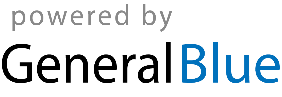 Cabo Verde 2027 CalendarCabo Verde 2027 CalendarCabo Verde 2027 CalendarCabo Verde 2027 CalendarCabo Verde 2027 CalendarCabo Verde 2027 CalendarCabo Verde 2027 CalendarCabo Verde 2027 CalendarCabo Verde 2027 CalendarCabo Verde 2027 CalendarCabo Verde 2027 CalendarCabo Verde 2027 CalendarCabo Verde 2027 CalendarCabo Verde 2027 CalendarCabo Verde 2027 CalendarCabo Verde 2027 CalendarCabo Verde 2027 CalendarCabo Verde 2027 CalendarCabo Verde 2027 CalendarCabo Verde 2027 CalendarCabo Verde 2027 CalendarCabo Verde 2027 CalendarCabo Verde 2027 CalendarJanuaryJanuaryJanuaryJanuaryJanuaryJanuaryJanuaryFebruaryFebruaryFebruaryFebruaryFebruaryFebruaryFebruaryMarchMarchMarchMarchMarchMarchMarchSuMoTuWeThFrSaSuMoTuWeThFrSaSuMoTuWeThFrSa121234561234563456789789101112137891011121310111213141516141516171819201415161718192017181920212223212223242526272122232425262724252627282930282829303131AprilAprilAprilAprilAprilAprilAprilMayMayMayMayMayMayMayJuneJuneJuneJuneJuneJuneJuneSuMoTuWeThFrSaSuMoTuWeThFrSaSuMoTuWeThFrSa12311234545678910234567867891011121112131415161791011121314151314151617181918192021222324161718192021222021222324252625262728293023242526272829272829303031JulyJulyJulyJulyJulyJulyJulyAugustAugustAugustAugustAugustAugustAugustSeptemberSeptemberSeptemberSeptemberSeptemberSeptemberSeptemberSuMoTuWeThFrSaSuMoTuWeThFrSaSuMoTuWeThFrSa1231234567123445678910891011121314567891011111213141516171516171819202112131415161718181920212223242223242526272819202122232425252627282930312930312627282930OctoberOctoberOctoberOctoberOctoberOctoberOctoberNovemberNovemberNovemberNovemberNovemberNovemberNovemberDecemberDecemberDecemberDecemberDecemberDecemberDecemberSuMoTuWeThFrSaSuMoTuWeThFrSaSuMoTuWeThFrSa1212345612343456789789101112135678910111011121314151614151617181920121314151617181718192021222321222324252627192021222324252425262728293028293026272829303131Jan 1	New Year’s DayJan 13	Democracy DayJan 20	Heroes’ DayFeb 9	Shrove TuesdayFeb 10	Ash WednesdayMar 26	Good FridayMar 28	Easter SundayMay 1	Labour DayJun 1	Children’s DayJul 5	Independence DayAug 15	AssumptionSep 12	National DayNov 1	All Saints’ DayDec 25	Christmas Day